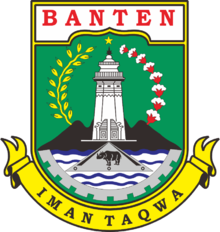 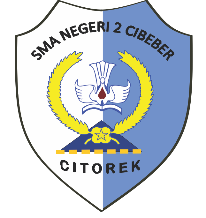 Nomor Pendaftaran	: *) berdasarkan Kode AA.B.CCC.DD.DD.DD.DDDD.E.FFFNama SMA NEGERI	: NPSN	: Tanggal Validasi Pendaftaran	:            (diisi panitia)Kabupaten/Kota	: DATA ASAL SEKOLAH CALON PESERTA DIDIKNama Sekolah Asal Calon Peserta  Didik	: NPSN Sekolah Asal Calon Peserta  Didik	: DATA IDENDITAS CALON PESERTA DIDIKNama Calon Peserta  Didik	: Tempat Lahir	: Tanggal Lahir	: NISN	: Tahun Lulus	: DATA KEPENDUDUKAN CALON PESERTA DIDIK NIK	: Nomor KK	: Tanggal Diterbitkan /Ditandatanganinya KK	: DATA ALAMAT TEMPAT TINGGAL PESERTA DIDIK Kabupaten / Kota	: Kecamatan	: Kelurahan/Desa	: Kode Pos	: Alamat	: RT/RW	: Bukti Administratif Keterangan Domisili	: JARAK DARI RUMAH SISWA KE SEKOLAH	:        (Jarak dalam meter)DATA ORANG TUA/WALI CALON PESERTA DIDIKNama Orang Tua/Wali	: Pekerjaan Orang Tua/Wali	: Nama Instansi/Perusahaan	: Tanggal Mutasi Bekerja	: Nomor Kontak Instansi/Perusahaan	: NILAI UJIAN NASIONALBahasa Indonesia	:	Jumlah Nilai UN : Bahasa Inggris	: Matematika	: IPA	: VERIFIKASI (Diisi oleh Panitia PPDB SMAN)Verifikasi FC KK Terlegalisir 	:Verifikasi Surat Keterangan Domisili	:Verifikasi Nilai SHUN	:Verifikasi Surat Mutasi Tugas Orang Tua	:Jumlah Skor	:Setelah lengkap pengisian data formulir pendaftaran ini cetak dan kirim dilampiri FC KK,FC SHUN Legalisir, Surat Keterangan Pindah Tugas Orang Tua, Surat Keterangan Domisili dari Kelurahan Setempat, Surat Keterangan Lulus dari sekolah asal.Keterangan :Coret yang tidak sesuaiKode Nomor Pendaftaran :AA	: Kode Jalur01 = Jalur Prestasi ;02 = Jalur Kepindaah Orang Tua ;03 = Jalur Zonasi Reguler; B	: Kode Kabupaten1 = Lebak ;2 = Pandeglang ;3 = Kabupaten Serang ;4 = Kabupaten Tangerang ;5 = Cilegon;6 = Kota Serang ;7 = Kota Tangerang;8 = Tangerang selatan;CCC	: Kode No Urut SMAN Tujuan, (Lihat Sesuai Tabel)DD.DD.DD.DDDD	: Kode NIK Awal/KodeWilayah E	: Kode Jenis Kelamin,1 = Laki-laki ;2 = PerempuanFFF	: Nomor urut PendaftaranOrang Tua Calon Peserta  Didik(……………………………………………)Calon Pendaftar/Peserta Didik(…………………………………………….)Panitia PPDB SMAN ganti dengan nama sekolahganti dengan nama lengkap panitiaNip.Jabatan Panitia PPDB : ganti dengan jabatan panitiaPanitia PPDB SMAN ganti dengan nama sekolahganti dengan nama lengkap panitiaNip.Jabatan Panitia PPDB : ganti dengan jabatan panitia